CUSTOMER CREDIT CARD AUTHORIZATION FORMEmail Authorized form to:  	StephanieS@jandjspring.com	Effective Immediately:  5% convenience fee added to all invoices processed.Customer/Business Partner #Customer/Business Partner #Customer/Business Partner #Customer/Business Partner NameCustomer/Business Partner NameCustomer/Business Partner Name5% Service Charge will be added to your invoice total5% Service Charge will be added to your invoice total5% Service Charge will be added to your invoice total5% Service Charge will be added to your invoice total5% Service Charge will be added to your invoice total5% Service Charge will be added to your invoice totalCredit Card Type:   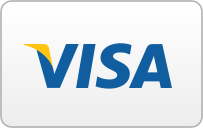 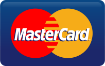 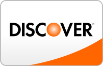 Credit Card #Credit Card #Credit Card #Expiration Date(MM/YYYY)Expiration Date(MM/YYYY)Expiration Date(MM/YYYY)Name on the Credit CardName on the Credit CardName on the Credit CardBilling AddressBilling AddressBilling AddressAddress 2Address 2Address 2CityCityCityStateStateStateZip CodeZip CodeZip CodeCVV2 Code
(3 digit security code)CVV2 Code
(3 digit security code)CVV2 Code
(3 digit security code)Amount in $USDAmount in $USDAmount in $USDEmail Address for ConfirmationEmail Address for ConfirmationEmail Address for ConfirmationRequest # / Order # / Invoice #
to be applied toRequest # / Order # / Invoice #
to be applied toRequest # / Order # / Invoice #
to be applied toAuthorization Signature
(for one time use only)Authorization Signature
(for one time use only)Authorization Signature
(for one time use only)Authorization Signature
(to keep on file for future orders)Authorization Signature
(to keep on file for future orders)Authorization Signature
(to keep on file for future orders)